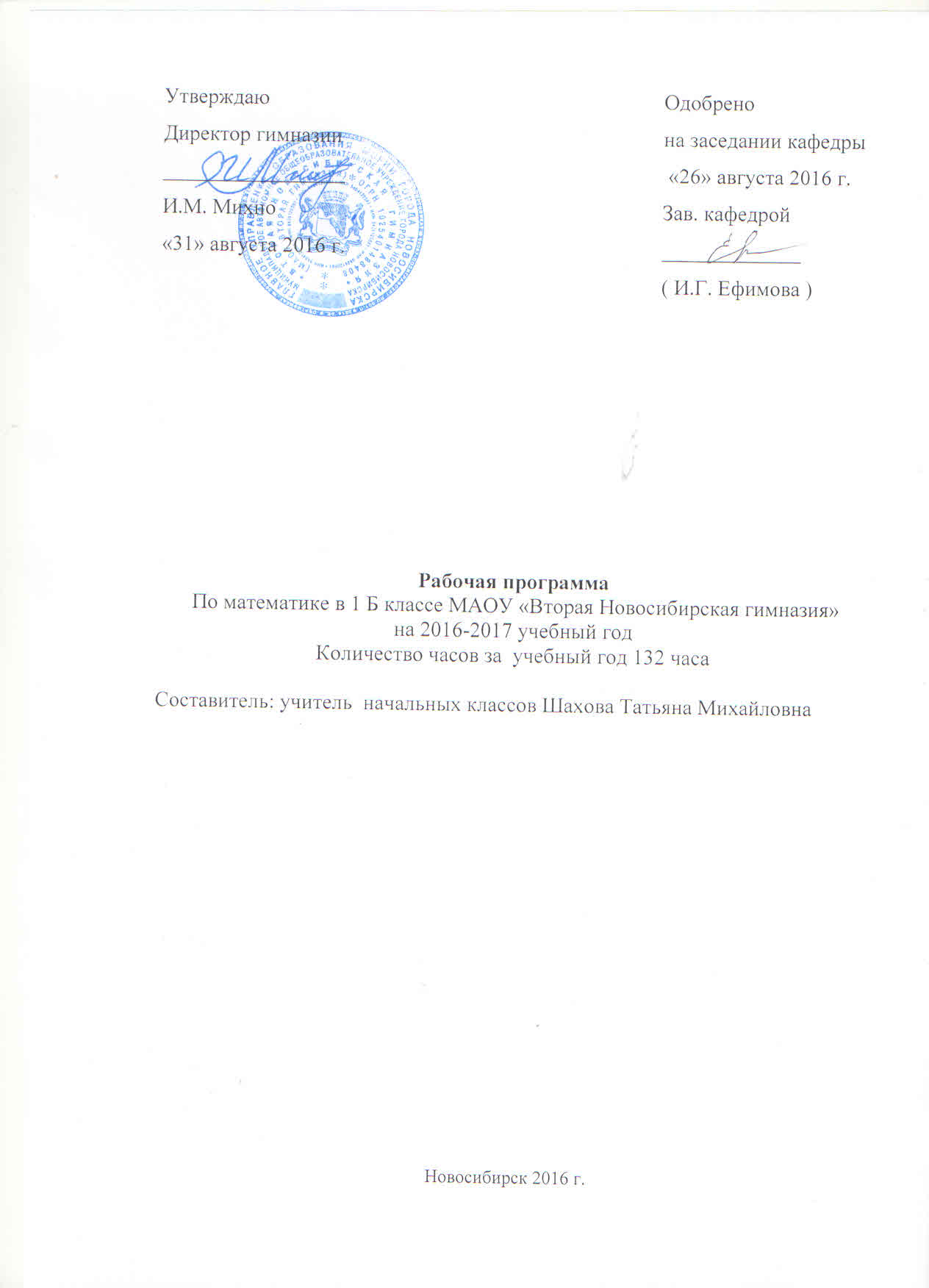 Пояснительная записка		Программа разработана на основе Федерального государственного образовательного стандарта начального общего образования, Концепции духовно-нравственного развития и воспитания личности гражданина России, планируемых результатов начального общего образования. В 1 Б классе преподавание математики  ведётся на основе рабочей программа, составленной на основе ФГОС  второго  поколения, авторской программы «Математика. Рабочие программы. Предметная линия учебников системы «Перспектива». 1-4 классы 
Дорофеев Г.В., Миракова Т.Н.», концепции духовно-нравственного развития и воспитания личности гражданина России, планируемых результатов начального общего образования. Рабочая программа по  математике  составлена на основании  следующих нормативно - правовых документов: Закон Российской Федерации от 29.12.2012 № 273-ФЗ «Об образовании в Российской Федерации».Постановление Главного государственного санитарного врача Российской Федерации от 29 декабря 2010 г. № 189 «Об утверждении СанПиН 2.4.2.2821-10 «Санитарно-эпидемиологические требования к условиям и организации обучения в общеобразовательных учреждениях». Приказ Министерства образования и науки РФ от 06.10.2009 № 373 «Об утверждении и введении в действие федерального государственного образовательного стандарта начального общего образования».Приказ Министерства образования и науки РФ от 26.11.2010 № 1241 «О внесении изменений в федеральный государственный образовательный стандарт начального общего образования, утвержденный приказом от 06.10.2009 № 373».Приказ Министерства образования и науки РФ от 22.09.2011 № 2357 «О внесении изменений в федеральный государственный образовательный стандарт начального общего образования, утвержденный приказом от 06.10.2009 № 373».Приказ Министерства образования и науки РФ от 18.12.2012 № 1060 «О внесении изменений в федеральный государственный образовательный стандарт начального общего образования, утвержденный приказом от 06.10.2009 № 373».Приказ Министерства образования и науки РФ от 31.12.2015 № 1576 «О внесении изменений в федеральный государственный образовательный стандарт начального общего образования, утвержденный приказом Министерства образования и науки Российской Федерации от 06.10.2009 № 373».ПРИКАЗ  МИНИСТЕРСТВА ОБРАЗОВАНИЯ И НАУКИ РОССИЙСКОЙ ФЕДЕРАЦИИ   (МИНОБРНАУКИ РОССИИ) от 31.03.2014  №253  «Об утверждении федерального перечня учебников, рекомендуемых к использованию при  реализации имеющих государственную аккредитацию образовательных программ начального общего, основного общего, среднего общего образования»С изменениями, внесенными:
приказом Минобрнауки России от 8 июня 2015 года № 576; 
приказом Минобрнауки России от 28 декабря 2015 года № 1529; 
приказом Минобрнауки России от 26 января 2016 года № 38.  Учебный план МАОУ «Вторая Новосибирская гимназия» на 2016 - 2017 учебный годСогласование на заседании предметной кафедры.  Протокол от 26 августа 2016г.  №1.Утверждение на педагогическом совете. Протокол от 31 августа 2016г.  №1. Примерная основная образовательная программа  по математике - Начальная школа. В 2 ч.  3-е    изд. – М.: Просвещение, 2015.    (Стандарты второго поколения).Дорофеев Г.В., Миракова Т.Н Математика. Рабочие программы. Предметная линия учебников системы «Перспектива». 1-4 классы. – М.: Просвещение, 2014.)Для реализации программного содержания курса математика используются следующие учебники и учебные пособия:Дорофеев Г.В., Миракова Т.В. Математика. 1 класс Учеб. Для общеобразовательных организаций с прил. на электрон. носителе. В 2 ч. – 6 изд. – М.: Просвещение, 2015Дорофеев Г.В., Миракова Т.Н., Бука Т.Б. Математика. Рабочая тетрадь. 1 класс. В 2 ч. – 5 изд. -  М.: Просвещение, 2015Бука Т.Б. Математика. Тесты. 1 класс. М.: Просвещение, 2015Бука Т.Б. Математика. Проверочные работы. 1 класс. М.: Просвещение, 2015Обучающиеся, их родители (законные представители) ознакомлены с условиями обучения  в рамках федерального государственного образовательного стандарта (протокол № 3 от 01.06.2016).В начальной школе математика является основой развития у учащихся познавательных действий, в первую очередь логических. В ходе изучения математики у детей формируются регулятивные универсальные учебные действия (УУД): умение ставить цель, планировать этапы предстоящей работы, определять последовательность своих действий, осуществлять контроль и оценку своей деятельности. Содержание предмета позволяет развивать коммуникативные УУД: младшие школьники учатся ставить вопросы при выполнении задания, аргументировать верность или неверность выполненного действия, обосновывать этапы решения учебной задачи, характеризовать результаты своего учебного труда. Приобретённые на уроках математики умения способствуют успешному усвоению содержания других предметов, учёбе в основной школе, широко используются в дальнейшей жизни.Основные задачи данного курса:обеспечение естественного введения детей в новую для них предметную область «Математика» через усвоение элементарных норм математической речи и навыков учебной деятельности в соответствии с возрастными особенностями (счёт, вычисления, решение задач, измерения, моделирование, проведение несложных индуктивных и дедуктивных рассуждений, распознавание и изображение фигур и т. д.);формирование мотивации и развитие интеллектуальных способностей учащихся для продолжения математического образования в основной школе и использования математических знаний на практике;развитие математической грамотности учащихся, в том числе умение работать с информацией в различных знаково-символических формах одновременно с формированием коммуникативных УУД; формирование у детей потребности и возможностей самосовершенствования.Общая характеристика курсаСодержание обучения в программе представлено разделами «Числа и величины», «Арифметические действия», «Текстовые задачи», «Пространственные отношения. Геометрические фигуры», «Геометрические величины», «Работа с информацией».Понятие «натуральное число» формируется на основе понятия «множество». Оно раскрывается в результате практической работы с предметными множествами и величинами. Сначала число представлено как результат счёта, а позже — как результат измерения. Измерение величин рассматривается как операция установления соответствия между реальными предметами и множеством чисел. Тем самым устанавливается связь между натуральными числами и величинами: результат измерения величины выражается числом.Расширение понятия «число», новые виды чисел, концентры вводятся постепенно в ходе освоения счёта и измерения величин. Таким образом, прочные вычислительные навыки остаются наиважнейшими в предлагаемом курсе.Арифметические действия над целыми неотрицательными числами рассматриваются в курсе по аналогии с операциями над конечными множествами. Осваивая данный курс математики, младшие школьники учатся моделировать ситуации, иллюстрирующие арифметическое действие и ход его выполнения. Для этого в курсе предусмотрены вычисления на числовом отрезке, что способствует усвоению состава числа, выработке навыков счёта группами, формированию навыка производить вычисления осознанно. При изучении письменных способов вычислений подробно рассматриваются соответствующие алгоритмы рассуждений и порядок оформления записей.Основная задача линии моделей и алгоритмов в данном курсе заключается в том, чтобы наряду с умением правильно проводить вычисления сформировать у учащихся умение оценивать алгоритмы, которыми они пользуются, анализировать их, видеть наиболее рациональные способы действий и объяснять их.Умение решать задачи — одна из главных целей обучения математике в начальной школе. Отсроченный порядок введения термина «задача», её основных элементов, а также повышенное внимание к процессу вычленения задачной ситуации из данного сюжета способствуют преодолению формализма в знаниях учащихся, более глубокому пониманию внешней и внутренней структуры задачи, развитию понятийного, абстрактного мышления..На основе наблюдений и опытов учащиеся знакомятся с простейшими геометрическими формами, приобретают начальные навыки изображения геометрических фигур, овладевают способами измерения длин и площадей. В ходе работы с таблицами и диаграммами у них формируются важные для практико-ориентированной математической деятельности умения, связанные с представлением, анализом и интерпретацией данных.Большинство геометрических понятий вводится без определений. Значительное внимание уделяется формированию умений распознавать и находить модели геометрических фигур на рисунке, среди предметов окружающей обстановки, правильно показывать геометрические фигуры на чертеже, обозначать фигуры буквами, читать обозначения.Особое внимание в курсе уделяется различным приёмам измерения величин. Например, рассматриваются два способа нахождения длины ломаной: измерение длины каждого звена с последующим суммированием и «выпрямление» ломаной.В результате освоения курса математики у учащихся формируются общие учебные умения, они осваивают способы познавательной деятельности.При обучении математике по данной программе в значительной степени реализуются межпредметные связи — с курсами русского языка, литературного чтения, технологии, окружающего мира и изобразительного искусства.При изучении курса формируется установка на безопасный, здоровый образ жизни, мотивация к творческому труду, к работе на результат. Решая задачи об отдыхе во время каникул, о посещении театров и библиотек, о разнообразных увлечениях (коллекционирование марок, открыток, разведение комнатных цветов, аквариумных рыбок и др.), учащиеся получают возможность обсудить проблемы, связанные с безопасностью и здоровьем, активным отдыхом и др.Освоение содержания данного курса побуждает младших школьников использовать не только собственный опыт, но и воображение: от фактического опыта и эксперимента — к активному самостоятельному мысленному эксперименту с образом, являющемуся важным элементом творческого подхода к решению математических проблем.Кроме того, у учащихся формируется устойчивое внимание, умение сосредотачиваться.Место курса в учебном планеНа изучение курса математики в 1 классе отводится 4 ч в неделю, 132 ч Результаты изучения курсаПрограмма направлена на достижение обучающимися следующих личностных, метапредметных и предметных результатов:Личностные результаты1. Развитие мотивов учебной деятельности и формирование личностного смысла учения.2. Формирование эстетических потребностей, ценностей и чувств.3. Развитие этических чувств, доброжелательности и эмоционально-нравственной отзывчивости, понимания чувств других людей и сопереживания им.4. Развитие навыков сотрудничества со взрослыми и сверстниками в разных социальных ситуациях, умения не создавать конфликтов и находить выходы из спорных ситуаций.5. Формирование установки на безопасный, здоровый образ жизни, наличие мотивации к творческому труду, работе на результат.Метапредметные результатыОвладение способностью принимать и сохранять цели и задачи учебной деятельности, искать средства её осуществления.Освоение способов решения проблем творческого и поискового характера.Формирование умения планировать, контролировать и оценивать учебные действия в соответствии с поставленной задачей и условиями её реализации; определять наиболее эффективные способы достижения результата.Использование знаково-символических средств представления информации для создания моделей изучаемых объектов и процессов, схем решения учебных и практических задач.Использование различных способов поиска, сбора, обработки, анализа, организации, передачи и интерпретации информации в соответствии с коммуникативными и познавательными задачами и технологиями учебного предмета «Математика».Овладение навыками смыслового чтения текстов различных стилей и жанров в соответствии с целями и задачами; осознанного построения речевого высказывания в соответствии с задачами коммуникации и составления текстов в устной и письменной формах.Овладение логическими действиями сравнения, анализа, синтеза, обобщения, классификации по родовидовым признакам, установления аналогий и причинно-следственных связей, построения рассуждений, отнесения к известным понятиям.Готовность слушать собеседника и вести диалог; признавать возможность существования различных точек зрения и права каждого иметь свою; излагать своё мнение и аргументировать свою точку зрения и оценку событий.Овладение базовыми предметными и межпредметными понятиями, отражающими существенные связи и отношения между объектами и процессами. Умение работать в материальной и информационной среде начального общего образования (в том числе с учебными моделями) в соответствии с содержанием конкретного учебного предмета.Предметные результатыИспользование начальных математических знаний для описания и объяснения окружающих предметов, процессов, явлений, а также оценки их количественных и пространственных отношений.Овладение основами логического, алгоритмического и эвристического мышления, пространственного воображения и математической речи, измерения, пересчёта, прикидки и оценки, наглядного представления данных и процессов, записи и выполнения алгоритмов.Приобретение начального опыта применения математических знаний для решения учебно-познавательных и учебно-практических задач.Умение выполнять устно и письменно арифметические действия с числами и числовыми выражениями, решать текстовые задачи, действовать в соответствии с алгоритмом и строить простейшие алгоритмы, исследовать, распознавать и изображать геометрические фигуры, работать с таблицами, схемами, графиками и диаграммами, цепочками, совокупностями, представлять, анализировать и интерпретировать данные.Приобретение первоначальных представлений о компьютерной грамотности.Приобретение опыта самостоятельного управления процессом решения творческих математических задач.Овладение действием моделирования при решении текстовых задач.Содержание курсаЧисла и величиныСчёт предметов. Чтение и запись чисел от нуля до миллиона. Классы и разряды. Представление многозначных чисел в виде суммы разрядных слагаемых. Сравнение и упорядочение чисел, знаки сравнения. Чётные и нечётные числа.Измерение величин; сравнение и упорядочение величин. Единицы массы (грамм, килограмм, центнер, тонна), вместимости (литр), времени (секунда, минута, час, сутки, неделя, месяц, год, век). Соотношения между единицами измерения однородных величин. Сравнение и упорядочение однородных величин. Доля величины (половина, треть, четверть, десятая, сотая, тысячная). Дроби.Арифметические действияСложение, вычитание, умножение и деление. Названия компонентов арифметических действий, знаки действий. Таблица сложения. Таблица умножения. Связь между сложением и вычитанием, умножением и делением. Нахождение неизвестного компонента арифметического действия. Деление с остатком.Числовое выражение. Установление порядка выполнения действий в числовых выражениях со скобками и без скобок. Нахождение значения числового выражения. Использование свойств арифметических действий в вычислениях (перестановка и группировка слагаемых в сумме, множителей в произведении; умножение суммы и разности на число).Алгоритмы письменного сложения, вычитания, умножения и деления многозначных чисел. Способы проверки правильности вычислений (алгоритм, обратное действие, оценка достоверности, прикидка результата, вычисление на калькуляторе).Работа с текстовыми задачамиСоставление задач по предметным картинкам. Решение текстовых задач арифметическим способом. Планирование хода решения задачи. Представление текста задачи (таблица, схема, диаграмма и другие модели). Задачи на раскрытие смысла арифметического действия (на нахождение суммы, остатка, произведения и частного). Задачи, содержащие отношения «больше (меньше) на …», «больше (меньше) в …». Зависимости между величинами, характеризующими процессы движения, работы, купли-продажи и др. Скорость, время, путь, объём работы, время, производительность труда; количество товара, его цена и стоимость и др.Задачи на нахождение доли целого и целого по его доле.Задачи на приведение к единице, на сравнение, на нахождение неизвестного по двум суммам, на нахождение неизвестного по двум разностям.Пространственные отношения. Геометрические фигурыВзаимное расположение предметов в пространстве и на плоскости (выше — ниже, слева — справа, сверху — снизу, ближе — дальше, между и пр.). Распознавание и изображение геометрических фигур: точка, линия (кривая, прямая), замкнутая линия, незамкнутая линия, отрезок, ломаная, направление, луч, угол, многоугольник (вершины, стороны и диагонали многоугольника), треугольник, прямоугольник, квадрат, окружность, круг, центр и радиус окружности, круга. Использование чертёжных инструментов для выполнения построений.Геометрические формы в окружающем мире. Распознавание и называние геометрических тел (куб, шар, параллелепипед, пирамида, цилиндр, конус) и их элементов: вершины, грани и рёбра куба, параллелепипеда, пирамиды, основания цилиндра, вершина и основание конуса.Изображения на клетчатой бумаге (копирование рисунков, линейные орнаменты, бордюры, восстановление фигур, построение равной фигуры и др.).Изготовление моделей куба, пирамиды, цилиндра и конуса по готовым развёрткам.Геометрические величиныГеометрические величины и их измерение. Измерение длины отрезка. Единицы длины (миллиметр, сантиметр, дециметр, метр, километр). Периметр. Вычисление периметра многоугольника.Площадь геометрической фигуры. Единицы площади (квадратный сантиметр, квадратный дециметр, квадратный метр, квадратный километр, ар, гектар). Точное и приближённое измерение площади геометрической фигуры. Вычисление площади прямоугольника.Работа с информациейСбор и представление информации, связанной со счётом (пересчётом), измерением величин; фиксирование, анализ полученной информации.Построение простейших логических высказываний с помощью логических связок и слов («... и/или ...», «если ..., то ...», «верно/неверно, что ...», «каждый», «все», «найдётся», «не»); определение истинности высказываний.Множество, элемент множества. Части множества. Равные множества. Группировка предметов, чисел, геометрических фигур по указанному признаку. Выделение в множестве его части (подмножества) по указанному свойству. Составление конечной последовательности (цепочки) предметов, чисел, геометрических фигур и др. по правилу. Составление, запись и выполнение простого алгоритма, плана поиска информации.Моделирование отношений и действий над числами с помощью числового отрезка и числового луча.Чтение и заполнение таблицы. Интерпретация данных таблицы.Чтение столбчатой диаграммы.Планируемые результаты изучения курса "Математика"Личностные результаты У учащегося будут сформированы:положительное отношение к учёбе в школе, к предмету «Математика»; представление о причинах успеха в учёбе;  общее представление о моральных нормах поведения; осознание сути новой социальной роли – ученика: проявлять положительное отношение к учебному предмету «Математика», отвечать на вопросы учителя (учебника), активно участвовать в беседах и дискуссиях, различных видах деятельности, принимать нормы и правила школьной жизни, ответственно относиться к урокам математики (ежедневно быть готовым к уроку), бережно относиться к учебнику и рабочей тетради;  элементарные навыки сотрудничества: освоение позитивного стиля общения со сверстниками и взрослыми в школе и дома; соблюдение элементарных правил работы в группе, проявление доброжелательного отношения к сверстникам, бесконфликтное поведение, стремление прислушиваться к мнению одноклассников; элементарные навыки самооценки результатов своей учебной деятельности (начальный этап) и понимание того, что успех в учебной деятельности в значительной мере зависит от самого ученика.Учащийся получит возможность для формирования:положительного отношения к школе;  первоначального представления о знании и незнании;  понимания значения математики в жизни человека; первоначальной ориентации на оценку результатов собственной учебной деятельности;  первичных умений оценки ответов одноклассников на основе заданных критериев успешности учебной деятельности;  понимания необходимости осознанного выполнения правил и норм школьной жизни  бережного отношения к демонстрационным приборам, учебным моделям и пр.Метапредметные результатыРегулятивныеУчащийся научится:принимать учебную задачу, соответствующую этапу обучения;  понимать выделенные учителем ориентиры действия в учебном материале;  адекватно воспринимать предложения учителя;  проговаривать вслух последовательность производимых действий, составляющих основу осваиваемой деятельности;  осуществлять первоначальный контроль своего участия в доступных видах познавательной деятельности;  оценивать совместно с учителем результат своих действий, вносить соответствующие коррективы под руководством учителя;  составлять план действий для решения несложных учебных задач;  выполнять под руководством учителя учебные действия в практической и мыслительной форме;  осознавать результат учебных действий; описывать результаты действий, используя математическую терминологию.  Учащийся получит возможность научиться:принимать разнообразные учебно-познавательные задачи и инструкции учителя;  в сотрудничестве с учителем находить варианты решения учебной задачи;  выполнять учебные действия в устной и письменной речи;  осуществлять пошаговый контроль своих действий под руководством учителя;  адекватно воспринимать оценку своей работы учителями, товарищами; выделять из темы урока известные знания и умения, определять круг неизвестного по изучаемой теме;  фиксировать по ходу урока и в конце его удовлетворённость/неудовлетворённость своей работой (с помощью смайликов. разноцветных фишек), позитивно относиться к своим успехам, стремиться к улучшению результата;  анализировать причины успеха/неуспеха с помощью оценочных шкал, формулировать их вербально.Познавательные Учащийся научится:ориентироваться в информационном материале учебника, осуществлять поиск необходимой информации при работе с учебником;  использовать рисуночные и простые символические варианты математической записи;  читать простое схематическое изображение;  понимать информацию, представленную в знаково-символической форме в простейших случаях, под руководством учителя кодировать информацию (с использованием 2–5 знаков или символов, 1–2 операций);  на основе кодирования строить простейшие модели математических понятий;  проводить сравнение (по одному из оснований, наглядное и по представлению);  выделять в явлениях несколько признаков, а также различать существенные и несущественные признаки (для изученных математических понятий);  под руководством учителя проводить классификацию изучаемых объектов (проводить разбиение объектов на группы по выделенному основанию);  под руководством учителя проводить аналогию;  понимать отношения между понятиями (родовидовые, причинно-следственные);  понимать и толковать условные знаки и символы, используемые в учебнике для передачи информации (условные обозначения, выделения цветом, оформление в рамки и пр.);  строить элементарное рассуждение (или доказательство своей точки зрения) по теме урока или по рассматриваемому вопросу;  осознавать смысл межпредметных понятий: число, величина, геометрическая фигура. Учащийся получит возможность научиться:составлять небольшие математические сообщения в устной форме (2–3 предложения);  строить рассуждения о доступных наглядно воспринимаемых математических отношениях;  выделять существенные признаки объектов;  под руководством учителя давать характеристики изучаемым математическим объектам на основе их анализа;   понимать содержание эмпирических обобщений; с помощью учителя выполнять эмпирические обобщения на основе сравнения изучаемых математических объектов и формулировать выводы;  проводить аналогии между изучаемым материалом и собственным опытом.Коммуникативные Учащийся научится:принимать участие в работе парами (группами); понимать задаваемые вопросы;  воспринимать различные точки зрения;  понимать необходимость вежливого общения с другими людьми; контролировать свои действия в классе;  слушать партнёра; не перебивать, не обрывать на полуслове, вникать в смысл того, о чём говорит собеседник;  признавать свои ошибки, озвучивать их, соглашаться, если на ошибки указывают другие;  употреблять вежливые слова в случае своей неправоты: «Извини, пожалуйста», «Прости, я не хотел тебя обидеть», «Спасибо за замечание, я его обязательно учту» и др. Учащийся получит возможность научиться:использовать простые речевые средства для передачи своего мнения;   наблюдать за действиями других участников учебной деятельности; формулировать свою точку зрения;  включаться в диалог с учителем и сверстниками, в коллективное обсуждение проблем, проявлять инициативу и активность, в стремлении высказываться, задавать вопросы;  интегрироваться в группу сверстников, проявлять стремление ладить с собеседниками, не демонстрировать превосходство над другими, вежливо общаться;  совместно со сверстниками определять задачу групповой работы (работы в паре), распределять функции в группе (паре) при выполнении заданий, проекта.Предметные результатыЧисла и величиныУчащийся научится:различать понятия «число» и «цифра»;  читать и записывать числа в пределах 20 с помощью цифр;  понимать отношения между числами («больше», «меньше», «равно»);  сравнивать изученные числа с помощью знаков «больше» («>»), «меньше» («<»), «равно» («=»);  упорядочивать натуральные числа и число нуль в соответствии с указанным порядком;  понимать десятичный состав чисел от 11 до 20;  понимать и использовать термины: предыдущее и последующее число;  различать единицы величин: сантиметр, дециметр, килограмм, литр,   практически измерять длину.Учащийся получит возможность научиться: практически измерять величины: массу, вместимость.Арифметические действия Учащийся научится:понимать и использовать знаки, связанные со сложением и вычитанием;   складывать и вычитать числа в пределах 20 без перехода через десяток; складывать два однозначных числа, сумма которых больше, чем 10,  выполнять соответствующие случаи вычитания;  применять таблицу сложения в пределах 20;  выполнять сложение и вычитание с переходом через десяток в пределах 20;  вычислять значение числового выражения в одно—два действия на сложение и вычитание (без скобок).Учащийся получит  возможность научиться:понимать и использовать терминологию сложения и вычитания;  применять переместительное свойство сложения;  понимать взаимосвязь сложения и вычитания;  сравнивать, проверять, исправлять выполнение действий в предлагаемых заданиях;  выделять неизвестный компонент сложения или вычитания и вычислять его значение;  составлять выражения в одно–два действия по описанию в задании.Работа с текстовыми задачами Учащийся научится:восстанавливать сюжет по серии рисунков;  составлять по рисунку или серии рисунков связный математический рассказ;  изменять математический рассказ в зависимости от выбора недостающего рисунка;  различать математический рассказ и задачу;  выбирать действие для решения задач, в том числе содержащих отношения «больше на...», «меньше на...»;  составлять задачу по рисунку, схеме;  понимать структуру задачи, взаимосвязь между условием и вопросом;  различать текстовые задачи на нахождение суммы, остатка, разностное сравнение, нахождение неизвестного слагаемого, увеличение (уменьшение) числа на несколько единиц; решать задачи в одно действие на сложение и вычитание.Учащийся получит возможность научиться:рассматривать один и тот же рисунок с разных точек зрения и составлять по нему разные математические рассказы;  соотносить содержание задачи и схему к ней; составлять по тексту задачи схему и, обратно, по схеме составлять задачу;  составлять разные задачи по предлагаемым рисункам, схемам, выполненному решению;  рассматривать разные варианты решения задачи, дополнения текста до задачи, выбирать из них правильные, исправлять неверные.Пространственные отношения. Геометрические фигуры Учащийся научится:понимать взаимное расположение предметов в пространстве и на плоскости (выше — ниже, слева — справа, сверху — снизу, ближе — дальше, между и др.);   распознавать геометрические фигуры: точка, линия, прямая, кривая, замкнутая или незамкнутая линия, отрезок, треугольник, квадрат;   изображать точки, прямые, кривые, отрезки;   обозначать знакомые геометрические фигуры буквами русского алфавита;   чертить отрезок заданной длины с помощью измерительной линейки.Учащийся получит возможность научиться:различать геометрические формы в окружающем мире: круглая, треугольная, квадратная; распознавать на чертеже замкнутые и незамкнутые линии;  изображать на клетчатой бумаге простейшие орнаменты, бордюры;Геометрические величины Учащийся научится:определять длину данного отрезка с помощью измерительной линейки;   применять единицы длины: метр (м), дециметр (дм), сантиметр (см) – и соотношения между ними: 10 см = 1 дм, 10 дм = 1 м;  выражать длину отрезка, используя разные единицы её измерения (например, 2 дм и 20 см, 1 м 3 дм и 13 дм).Работа с информацией Учащийся научится:получать информацию из рисунка, текста, схемы, практической ситуации и интерпретировать её в виде текста задачи, числового выражения, схемы, чертежа;  дополнять группу объектов с соответствии с выявленной закономерностью; изменять объект в соответствии с закономерностью, указанной в схеме;Учащийся получит возможность научиться:читать простейшие готовые схемы, таблицы;  выявлять простейшие закономерности, работать с табличными данными.Обучающиеся, их родители (законные представители) ознакомлены с условиями обучения в рамках федерального государственного образовательного стандарта (протокол общегимназического родительского собрания № 1 от 20.08.2014).Тематическое планированиеСпецификация итоговой  работы по математике в 1Б классе1. Сроки проведения  - 17мая  2. Цель проведения работы проверить:умение выполнять вычисления с переходом через разрядумение решать текстовые задачиумение чертить заданные геометрические фигурыумение работать с величинамиумение решать нестандартные задачи.3.  Время выполнения работы 35 минут4. Описание контрольной работыВариант 1
      1. Выполни действия:      2. Начерти квадрат со стороной 3 см.
      3. Сравни:      4. Для детского сада купили 9 мячей, а кукол — на 3 меньше. Сколько всего игрушек купили для детского сада?     5. В кинотеатре подружки сидели в одном ряду, занимая со 2 по 5 место. Сколько было подружек?Вариант 2
      1. Выполни действия:      2. Начерти квадрат со стороной 2 см.
      3. Сравни:
      4. В пакете было 8 шоколадных пряников, а мятных — на 3 больше. Сколько всего пряников было в пакете?В театре друзья сидели в одном ряду, занимая с 4 по 9 место. Сколько было друзей? Система оценивания результатов выполнения работы Работа содержит не более 2 недочётов – максимальный уровень.Сделано не менее 75% объёма работы – программный уровень.  Сделано не менее 50% объёма работы  – необходимый  уровень.Сделано  менее 50% объёма работы–  не достигнут необходимый уровень.№урока№ урока в теме№ урока в темеДатаТемаЭлементы содержанияХарактеристика видовдеятельности учащихся1 1 1 01.09Сравнение и счет предметов (12 ч) Какая бывает форма Сравнение предметов по форме. Форма плоских геометрических фигур: круглая, прямоугольная, квадратная, треугольная, овальнаяВыделять в окружающей обстановке объекты по указанным признакам.Называть признаки различия, сходства предметов. Исследовать предметы окружающей обстановки и сопоставлять их с геометрическими формами: круглая, прямоугольная, квадратная, треугольная, овальная22205.09Разговор о величинеСравнение предметов по размерам. Установление отношений: больше — меньше, шире — уже, выше — ниже, длиннее — короче и др. Сравнивать предметы по форме, размерам и другим признакам.Распознавать фигуры: треугольник, квадрат, круг, прямоугольник.Описывать признаки предметов с использованием слов: большой — маленький, высокий — низкий, широкий — узкий, шире — уже, толстый — тонкий, длинный — короткий33306.09Расположение предметовРасположение предметов в пространстве. Ориентация на плоскости и в пространстве с использованием слов: на, над, под, между, слева, справа, перед, за, вверху, внизуНаблюдать, анализировать и описывать расположение объектов с использованием слов: наверху — внизу, выше — ниже, верхний — нижний, слева — справа, левее — правее, рядом, около, посередине, под, у, над, перед, за, между, близко — далеко, ближе — дальше, впереди — позади44407.09Количественный счет предметовСчёт предметов в пределах 10: прямой и обратный. Количественные числительные: один, два, три и т. д.Отсчитывать из множества предметов заданное количество отдельных предметов.Оценивать количество предметов и проверять сделанные оценки подсчётом.Вести счёт как в прямом, так и в обратном порядке в пределах 1055508.09Порядковый счет предметовУпорядочивание предметов. Знакомство с порядковыми числительными: первый, второй… Порядковый счётНазывать числа в порядке их следования при счёте.Вести порядковый счёт предметов.Устанавливать и называть порядковый номер каждого предмета в ряду, используя числительные: первый, второй… 66612.09Сравнение предметовСравнение предметов по форме, размерам и другим признакам, выявление свойств предметов, нахождение предметов, обладающих заданными свойствами, выявление общего у разных предметов, нахождение различия у предметов, сходных в каком-то отношенииНаходить признаки отличия, сходства двух-трёх предметов. Находить закономерности в ряду предметов или фигур.Группировать объекты по заданному или самостоятельно выявленному правилу77713.09Расположение предметов по размеруРасположение предметов по величине в порядке увеличения или уменьшенияУпорядочивать объекты.Устанавливать порядок расположения предметов по величине.Моделировать отношения строгого порядка с помощью стрелочных схем88814.09Сравнение групп предметовСравнение двух групп предметов с объединением предметов в пары: столько же, больше, меньшеСравнивать две группы предметов, устанавливая взаимно-однозначное соответствие между предметами этих групп и опираясь на сравнение чисел в порядке их следования при счёте.Делать вывод, в каких группах предметов поровну (столько же), в какой группе предметов больше (меньше)99915.09Расположение по времениРаспределение событий по времени: сначала, потом, до, после, раньше, позже. Направление движения. Упражнения на составление маршрутов движения и кодирование маршрутов по заданному описанию. Чтение маршрутовУпорядочивать события, располагая их в порядке следования (раньше, позже, ещё позднее).Читать и описывать маршруты движения, используя слова: вверх—вниз, вправо—влево10101019.09На сколько больше? На сколько меньше?Сравнение численностей двух множеств предметов: много — мало, немного, больше — меньше, столько же, поровну. Два способа уравнивания численностей множеств. Разностное сравнение численностей множеств: на сколько больше? На сколько меньше?Сравнивать две группы предметов, устанавливая взаимно-однозначное соответствие между предметами этих групп и опираясь на сравнение чисел в порядке их следования при счёте.Делать вывод, в каких группах предметов поровну (столько же), в какой группе предметов больше (меньше) и на сколько11111120.09На сколько больше? На сколько меньше?Сравнение численностей двух множеств предметов: много — мало, немного, больше — меньше, столько же, поровну. Два способа уравнивания численностей множеств. Разностное сравнение численностей множеств: на сколько больше? На сколько меньше?Сравнивать две группы предметов, устанавливая взаимно-однозначное соответствие между предметами этих групп и опираясь на сравнение чисел в порядке их следования при счёте.Делать вывод, в каких группах предметов поровну (столько же), в какой группе предметов больше (меньше) и на сколько12121221.09Урок повторения и самоконтроля Выполнение упражнений на повторение и закрепление изученного материала131122.09Множества и действия над ними (9ч) Множество. Элемент множестваРассмотрение различных конечных множеств предметов или фигур, выделение элементов этих множеств, группировка предметов или фигур по некоторому общему признаку, определение характеристического свойства заданного множества, задание множества перечислением его элементов. Называть элементы множества, характеристическое свойство элементов множества.Группировать элементы множества в зависимости от указанного или самостоятельно выявленного свойства.Задавать множество наглядно или перечислением его элементов.Устанавливать равные множестваРаспознавать точки и линии на чертеже.Называть обозначение точки.Располагать точки на прямой и плоскости в указанном порядке.Описывать порядок расположения точек, используя слова: внутри, вне, между.Моделировать на прямой и на плоскости отношения: внутри, вне, между.Рисовать орнаменты и бордюры142226.09Части множестваРазбиение множества предметов на группы в соответствии с указанными признаками.Называть элементы множества, характеристическое свойство элементов множества.Группировать элементы множества в зависимости от указанного или самостоятельно выявленного свойства.Задавать множество наглядно или перечислением его элементов.Устанавливать равные множестваРаспознавать точки и линии на чертеже.Называть обозначение точки.Располагать точки на прямой и плоскости в указанном порядке.Описывать порядок расположения точек, используя слова: внутри, вне, между.Моделировать на прямой и на плоскости отношения: внутри, вне, между.Рисовать орнаменты и бордюры153327.09Части множестваРазбиение множества предметов на группы в соответствии с указанными признаками.Называть элементы множества, характеристическое свойство элементов множества.Группировать элементы множества в зависимости от указанного или самостоятельно выявленного свойства.Задавать множество наглядно или перечислением его элементов.Устанавливать равные множестваРаспознавать точки и линии на чертеже.Называть обозначение точки.Располагать точки на прямой и плоскости в указанном порядке.Описывать порядок расположения точек, используя слова: внутри, вне, между.Моделировать на прямой и на плоскости отношения: внутри, вне, между.Рисовать орнаменты и бордюры164428.09Равные множестваЗнакомство с понятием «равные множества», знаками = (равно) и ≠. Поэлементное сравнение двух-трёх конечных множествНазывать элементы множества, характеристическое свойство элементов множества.Группировать элементы множества в зависимости от указанного или самостоятельно выявленного свойства.Задавать множество наглядно или перечислением его элементов.Устанавливать равные множестваРаспознавать точки и линии на чертеже.Называть обозначение точки.Располагать точки на прямой и плоскости в указанном порядке.Описывать порядок расположения точек, используя слова: внутри, вне, между.Моделировать на прямой и на плоскости отношения: внутри, вне, между.Рисовать орнаменты и бордюры175529.09Равные множестваЗнакомство с понятием «равные множества», знаками = (равно) и ≠. Поэлементное сравнение двух-трёх конечных множествНазывать элементы множества, характеристическое свойство элементов множества.Группировать элементы множества в зависимости от указанного или самостоятельно выявленного свойства.Задавать множество наглядно или перечислением его элементов.Устанавливать равные множестваРаспознавать точки и линии на чертеже.Называть обозначение точки.Располагать точки на прямой и плоскости в указанном порядке.Описывать порядок расположения точек, используя слова: внутри, вне, между.Моделировать на прямой и на плоскости отношения: внутри, вне, между.Рисовать орнаменты и бордюры186603. 10Точки и линииЗнакомство с понятиями точки и линии (прямая линия и кривая линия) и их изображением на чертеже.Называть элементы множества, характеристическое свойство элементов множества.Группировать элементы множества в зависимости от указанного или самостоятельно выявленного свойства.Задавать множество наглядно или перечислением его элементов.Устанавливать равные множестваРаспознавать точки и линии на чертеже.Называть обозначение точки.Располагать точки на прямой и плоскости в указанном порядке.Описывать порядок расположения точек, используя слова: внутри, вне, между.Моделировать на прямой и на плоскости отношения: внутри, вне, между.Рисовать орнаменты и бордюры197704.10Расположение множеств внутри, вне, междуЗнакомство с обозначением точек буквами русского алфавита. Расположение точек на прямой и на плоскости в указанном порядке: внутри, вне, между. Подготовка к письму цифр.Называть элементы множества, характеристическое свойство элементов множества.Группировать элементы множества в зависимости от указанного или самостоятельно выявленного свойства.Задавать множество наглядно или перечислением его элементов.Устанавливать равные множестваРаспознавать точки и линии на чертеже.Называть обозначение точки.Располагать точки на прямой и плоскости в указанном порядке.Описывать порядок расположения точек, используя слова: внутри, вне, между.Моделировать на прямой и на плоскости отношения: внутри, вне, между.Рисовать орнаменты и бордюры208805.10Расположение множеств внутри вне. междуЗнакомство с обозначением точек буквами русского алфавита. Расположение точек на прямой и на плоскости в указанном порядке: внутри, вне, между. Подготовка к письму цифр.Называть элементы множества, характеристическое свойство элементов множества.Группировать элементы множества в зависимости от указанного или самостоятельно выявленного свойства.Задавать множество наглядно или перечислением его элементов.Устанавливать равные множестваРаспознавать точки и линии на чертеже.Называть обозначение точки.Располагать точки на прямой и плоскости в указанном порядке.Описывать порядок расположения точек, используя слова: внутри, вне, между.Моделировать на прямой и на плоскости отношения: внутри, вне, между.Рисовать орнаменты и бордюры219906.10Урок повторения и самоконтроля.  Контрольная работа № 1Выполнение упражнений на повторение и закрепление изученного материала. Контроль и оценивание своей работы, и её результатНазывать элементы множества, характеристическое свойство элементов множества.Группировать элементы множества в зависимости от указанного или самостоятельно выявленного свойства.Задавать множество наглядно или перечислением его элементов.Устанавливать равные множестваРаспознавать точки и линии на чертеже.Называть обозначение точки.Располагать точки на прямой и плоскости в указанном порядке.Описывать порядок расположения точек, используя слова: внутри, вне, между.Моделировать на прямой и на плоскости отношения: внутри, вне, между.Рисовать орнаменты и бордюры221110.10Числа от 1 до 10. Число 0          Нумерация (24 ч) Число и цифра 1Рассмотрение одноэлементных множеств. Знакомство с числом и цифрой 1Писать цифру 1. Соотносить цифру и число 1232211.10Число и цифра 2Рассмотрение двухэлементных множеств. Знакомство с числом и цифрой 2, последовательностью чисел 1 и 2. Установление соответствия между последовательностью букв А и Б в русском алфавите и числами 1 и 2Писать цифру 2. Соотносить цифру и число 2243312.10Прямая и ее обозначениеРаспознавание на чертеже прямой и непрямой линии. Знакомство со способом изображения прямой линии на чертеже с помощью линейки. Исследование свойств прямой линии: 1) через одну точку можно провести много прямых; 2) через две точки проходит только одна прямаяРазличать и называть прямую линию. Соотносить реальные предметы и их элементы с изученными геометрическими линиями. Изображать на чертеже прямую линию с помощью линейки.Обозначать прямую двумя точками254413.10Математический рассказПодготовка к введению понятия задачаСоставлять рассказ по парным картинкам или схематическим рисункам, на которых представлены ситуации, иллюстрирующие действие сложения (вычитания)265517.10Знаки математических действийЧтение и запись числовых выражения с использованием знаков + (плюс), – (минус), = (равно)Составлять рассказ по тройным картинкам, иллюстрирующим действие сложения (вычитания), с указанием на каждой из них ключевого слова: «Было. Положили ещё. Стало» или «Было. Улетел. Осталось».Читать, записывать и составлять числовые выражения с использованием знаков + (плюс), – (минус), = (равно)276618.10Отрезок и его обозначениеЗнакомство с отрезком, его изображением и обозначением на чертежеРазличать, изображать и называть отрезок на чертеже.Сравнивать отрезки на глаз, наложением или с помощью мерки287719.10Число и цифра 3Рассмотрение трёхэлементных множеств. Знакомство с числом и цифрой 3, последовательностью чисел от 1 до 3. Установление соответствия между последовательностью букв А, Б и В в русском алфавите и числами 1, 2 и 3. Знакомство с составом чисел 2 и 3, принципом построения натурального ряда чисел. Присчитывание и отсчитывание по единицеВоспроизводить последовательность чисел от 1 до 3 как в прямом, так и в обратном порядке, начиная с любого числа.Определять место каждого числа в этой последовательности.
Писать цифры от 1 до 3. Соотносить цифру и число 3.Образовывать следующее число прибавлением 1 к предыдущему числу или вычитанием 1 из следующего за ним в ряду чисел.Составлять числа от 2 до 3 из пары чисел (2 — это 1 и 1; 3 — это 2 и 1)298820.10Треугольник. Знакомство с элементами треугольника (вершины, стороны, углы) и его обозначениемРазличать, изображать и называть треугольник на чертеже.Конструировать различные виды треугольников из 3 палочек или полосок309924.10Число и цифра 4Знакомство с числом и цифрой 4, последовательностью чисел от 1 до 4. Установление соответствия между последовательностью букв А, Б, В и Г в русском алфавите и числами 1, 2, 3 и 4. Знакомство с составом числа 4Воспроизводить последовательность чисел от 1 до 4 как в прямом, так и в обратном порядке, начиная с любого числа.Определять место каждого числа в этой последовательности.
Считать различные объекты (предметы, группы предметов, звуки, слова и т. п.) и устанавливать порядковый номер того или иного объекта при заданном порядке счёта.Писать цифры от 1 до 4. Соотносить цифру и число 4.Образовывать следующее число прибавлением 1 к предыдущему числу или вычитанием 1 из следующего за ним в ряду чисел.Составлять из двух чисел числа от 2 до 4 (2 — это 1 и 1; 4 — это 2 и 2)31101025.10Четырехугольник. ПрямоугольникЗнакомство с понятием четырёхугольника, его элементами (вершины, стороны, углы) и обозначением. Распознавание четырёхугольников (прямоугольников) на чертежеРазличать, изображать и называть четырёхугольник на чертеже.Конструировать различные виды четырёхугольников (прямоугольников) из 4 палочек или полосок.Соотносить реальные предметы и их элементы с изученными геометрическими линиями и фигурами.Классифицировать (объединять в группы) геометрические фигуры по самостоятельно установленному основанию32111126.10Сравнение чиселЗнаки > (больше), < (меньше)Сравнивать числа от 1 до 4, записывать результат сравнения с помощью знаков > (больше), < (меньше)33121227.10Число и цифра 5 Знакомство с числом и цифрой 5, последовательностью чисел от 1 до 5. Установление соответствия между последовательностью букв А, Б, В, Г и Д в русском алфавите и числами 1, 2, 3, 4 и 5. Знакомство с составом числа 5. Сравнение чисел от 1 до 5Воспроизводить последовательность чисел от 1 до 5 как в прямом, так и в обратном порядке, начиная с любого числа.Определять место каждого числа в этой последовательности.
Считать различные объекты (предметы, группы предметов, звуки, слова и т. п.) и устанавливать порядковый номер того или иного объекта при заданном порядке счёта.Писать цифры от 1 до 5. Соотносить цифру и число 5.Образовывать следующее число прибавлением 1 к предыдущему числу или вычитанием 1 из следующего за ним в ряду чисел.Составлять числа от 2 до 5 из пары чисел (3 — это 1 и 2; 5 — это 3 и 2). Сравнивать числа в пределах 534131307. 11Число и цифра 6Знакомство с числом и цифрой 6, последовательностью чисел от 1 до 6. Установление соответствия между последовательностью букв А, Б, В, Г, Д и Е в русском алфавите и числами 1, 2, 3, 4, 5 и 6. Знакомство с составом числа 6. Сравнение чисел от 1 до 6Воспроизводить последовательность чисел от 1 до 6 как в прямом, так и в обратном порядке, начиная с любого числа.Определять место каждого числа в этой последовательности.
Считать различные объекты (предметы, группы предметов, звуки, слова и т. п.) и устанавливать порядковый номер того или иного объекта при заданном порядке счёта.Писать цифры от 1 до 6. Соотносить цифру и число 6.Образовывать следующее число прибавлением 1 к предыдущему числу или вычитанием 1 из следующего за ним в ряду чисел.Составлять числа от 2 до 6 из пары чисел (5 — это 4 и 1; 6 — это 3 и 3). Сравнивать числа в пределах 635141408. 11Замкнутые и незамкнутые линииЗнакомство с замкнутой и незамкнутой линиями, их распознавание на чертежеРаспознавать на чертеже замкнутые и незамкнутые линии, изображать их от руки и с помощью чертёжных инструментов.Соотносить реальные предметы и их элементы с изученными геометрическими линиями и фигурами36151509. 11Урок повторения и самоконтроля.   Контрольная работа № 2Контроль и оценивание своей работы, и её результатРаспознавать на чертеже замкнутые и незамкнутые линии, изображать их от руки и с помощью чертёжных инструментов.Соотносить реальные предметы и их элементы с изученными геометрическими линиями и фигурами38161610.11СложениеКонкретный смысл и название действия — сложение. Знак сложения — плюс (+).Название числа, полученного в результате сложения (сумма). Использование этого термина при чтении записей.Моделировать ситуации, иллюстрирующие действие сложения (вычитания).Составлять числовые выражения на нахождение суммы (разности).Вычислять сумму (разность) чисел в пределах 10.Читать числовые выражения на сложение (вычитание) с использованием терминов «сумма» («разность») различными способами39171714.11 ВычитаниеКонкретный смысл и название действия — вычитание. Знак вычитания — минус (–).Название числа, полученного в результате вычитания (разность, остаток). Использование этого термина при чтении записейВоспроизводить последовательность чисел от 1 до 7 как в прямом, так и в обратном порядке, начиная с любого числа.Определять место каждого числа в этой последовательности.
Считать различные объекты (предметы, группы предметов, звуки, слова и т. п.) и устанавливать порядковый номер того или иного объекта при заданном порядке счёта.Писать цифры от 1 до 7. Соотносить цифру и число 7.Образовывать следующее число прибавлением 1 к предыдущему числу или вычитанием 1 из следующего за ним в ряду чисел.Составлять числа от 2 до 7 из пары чисел (7 — это 4 и 3; 6 — это 3 и 3). Сравнивать любые два числа в пределах 7 и записывать результат сравнения, используя знаки сравнения >, <, =40181815.11Число и цифра 7Знакомство с числом и цифрой 7, последовательностью чисел от 1 до 7. Установление соответствия между последовательностью букв А, Б, В, Г, Д, Е и Ё в русском алфавите и числами 1, 2, 3, 4, 5, 6 и 7. Знакомство с составом числа 7. Сравнение чисел от 1 до 7Воспроизводить последовательность чисел от 1 до 7 как в прямом, так и в обратном порядке, начиная с любого числа.Определять место каждого числа в этой последовательности.
Считать различные объекты (предметы, группы предметов, звуки, слова и т. п.) и устанавливать порядковый номер того или иного объекта при заданном порядке счёта.Писать цифры от 1 до 7. Соотносить цифру и число 7.Образовывать следующее число прибавлением 1 к предыдущему числу или вычитанием 1 из следующего за ним в ряду чисел.Составлять числа от 2 до 7 из пары чисел (7 — это 4 и 3; 6 — это 3 и 3). Сравнивать любые два числа в пределах 7 и записывать результат сравнения, используя знаки сравнения >, <, =41191916.11Длина отрезка Измерение длины отрезка различными меркамиУпорядочивать объекты по длине (на глаз, наложением, с
использованием мерок).Сравнивать длины отрезков на глаз, с помощью полоски бумаги, нити, общей мерки42202017.11Число и цифра 0. Название, образование и запись числа 0. Свойства нуля. Сравнение чисел в пределах 7. Место нуля в последовательности чисел до 7Называть и записывать число 0.Образовывать число 0 последовательным вычитанием всех единиц из данного числа.Сравнивать любые два числа в пределах от 0 до 7.Использовать свойства нуля в вычислениях43212121.11Число и цифра 8Название, образование, запись и последовательность чисел от 0 до 10. Сравнение чисел в пределах 10. Принцип построения натурального ряда чисел: присчитывание и отсчитывание по единице. Состав чисел от 2 до 10.Контроль и оценивание своей работы, и её результатВоспроизводить последовательность чисел от 1 до 10 как в прямом, так и в обратном порядке, начиная с любого числа.Определять место каждого числа в этой последовательности.
Писать цифры от 0 до 9. Соотносить цифру и число.Образовывать следующее число прибавлением 1 к предыдущему числу или вычитанием 1 из следующего за ним в ряду чисел.Упорядочивать заданные числа. 
Составлять числа от 2 до 10 из пары чисел (4 — это 2 и 2; 4 — это 3 и 1). Работать в группе: планировать работу, распределятьработу между членами группы. Совместно оценивать результат работы44222222.11Число и цифра 9Название, образование, запись и последовательность чисел от 0 до 10. Сравнение чисел в пределах 10. Принцип построения натурального ряда чисел: присчитывание и отсчитывание по единице. Состав чисел от 2 до 10.Контроль и оценивание своей работы, и её результатВоспроизводить последовательность чисел от 1 до 10 как в прямом, так и в обратном порядке, начиная с любого числа.Определять место каждого числа в этой последовательности.
Писать цифры от 0 до 9. Соотносить цифру и число.Образовывать следующее число прибавлением 1 к предыдущему числу или вычитанием 1 из следующего за ним в ряду чисел.Упорядочивать заданные числа. 
Составлять числа от 2 до 10 из пары чисел (4 — это 2 и 2; 4 — это 3 и 1). Работать в группе: планировать работу, распределятьработу между членами группы. Совместно оценивать результат работы45232323.11Число10Название, образование, запись и последовательность чисел от 0 до 10. Сравнение чисел в пределах 10. Принцип построения натурального ряда чисел: присчитывание и отсчитывание по единице. Состав чисел от 2 до 10.Контроль и оценивание своей работы, и её результатВоспроизводить последовательность чисел от 1 до 10 как в прямом, так и в обратном порядке, начиная с любого числа.Определять место каждого числа в этой последовательности.
Писать цифры от 0 до 9. Соотносить цифру и число.Образовывать следующее число прибавлением 1 к предыдущему числу или вычитанием 1 из следующего за ним в ряду чисел.Упорядочивать заданные числа. 
Составлять числа от 2 до 10 из пары чисел (4 — это 2 и 2; 4 — это 3 и 1). Работать в группе: планировать работу, распределятьработу между членами группы. Совместно оценивать результат работы46242424.11Урок повторения и самоконтроля.    Контрольная работа № 3Название, образование, запись и последовательность чисел от 0 до 10. Сравнение чисел в пределах 10. Принцип построения натурального ряда чисел: присчитывание и отсчитывание по единице. Состав чисел от 2 до 10.Контроль и оценивание своей работы, и её результатВоспроизводить последовательность чисел от 1 до 10 как в прямом, так и в обратном порядке, начиная с любого числа.Определять место каждого числа в этой последовательности.
Писать цифры от 0 до 9. Соотносить цифру и число.Образовывать следующее число прибавлением 1 к предыдущему числу или вычитанием 1 из следующего за ним в ряду чисел.Упорядочивать заданные числа. 
Составлять числа от 2 до 10 из пары чисел (4 — это 2 и 2; 4 — это 3 и 1). Работать в группе: планировать работу, распределятьработу между членами группы. Совместно оценивать результат работы4747128.11Сложение и вычитание Числовой отрезокРешение примеров на сложение и вычитание, сравнение чисел с помощью числового отрезкаМоделировать действия сложения и вычитания с помощью числового отрезка; составлять по рисункам схемы арифметических действий сложения и вычитания, записывать по ним числовые равенства4848229.11Прибавить и вычесть 1Введение новых терминов: предыдущее число, последующее число. Знакомство с правилами прибавления (вычитания) числа 1. Составление таблицы прибавления (вычитания) числа 1.Игры с использованием числового отрезка.Выполнять сложение и вычитание вида  ± 1. Присчитывать и отсчитывать по 14949330.11Вычисления вида  + 1,  – 1Закрепление знания таблицы прибавления (вычитания) числа 1Моделировать вычисления (сложение, вычитание) в несколько действий с помощью числового отрезка.Контролировать ход и результат вычислений5050401.12Выражения  в несколько действийРешение примеров на сложение (вычитание) в несколько действий вида 4 + 1 + 1 или 7 – 1 – 1 – 1 с помощью числового отрезка. Подготовка к введению приёмов присчитывания и отсчитывания по 1, по 2Моделировать вычисления (сложение, вычитание) в несколько действий с помощью числового отрезка.Контролировать ход и результат вычислений5151505.12Прибавить и вычесть 2 Знакомство с способами прибавления (вычитания) 2. Составление таблицы прибавления (вычитания) числа 2.Закрепление знания таблицы прибавления (вычитания) 2Выполнять сложение и вычитание вида  ± 1,  ± 2. Присчитывать и отсчитывать по 1, по 2.Моделировать способы прибавления и вычитания 2 с помощью числового отрезка.Работать в паре при проведении математической игры «Заполни домик»Моделировать и решать задачи, раскрывающие смысл действий сложения и вычитания.
Составлять задачи на сложение и вычитание по одному и тому же рисунку, схематическому чертежу, решению.Выделять задачи из предложенных текстов.Дополнять условие задачи недостающим данным или вопросом5252606.12Вычисления вида  + 2,  – 2Структура задачи (условие, вопрос). Анализ задачи. Запись решения и ответа задачиВыполнять сложение и вычитание вида  ± 1,  ± 2. Присчитывать и отсчитывать по 1, по 2.Моделировать способы прибавления и вычитания 2 с помощью числового отрезка.Работать в паре при проведении математической игры «Заполни домик»Моделировать и решать задачи, раскрывающие смысл действий сложения и вычитания.
Составлять задачи на сложение и вычитание по одному и тому же рисунку, схематическому чертежу, решению.Выделять задачи из предложенных текстов.Дополнять условие задачи недостающим данным или вопросом5353707.12ЗадачаЗнакомство со способами прибавления (вычитания) 3. Составление таблицы прибавления (вычитания) числа 3.Закрепление знания таблицы прибавления (вычитания) 3Выполнять сложение и вычитание вида  ± 1,  ± 2. Присчитывать и отсчитывать по 1, по 2.Моделировать способы прибавления и вычитания 2 с помощью числового отрезка.Работать в паре при проведении математической игры «Заполни домик»Моделировать и решать задачи, раскрывающие смысл действий сложения и вычитания.
Составлять задачи на сложение и вычитание по одному и тому же рисунку, схематическому чертежу, решению.Выделять задачи из предложенных текстов.Дополнять условие задачи недостающим данным или вопросом5454808.12Прибавить и вычесть 3Знакомство со способами прибавления (вычитания) 3. Составление таблицы прибавления (вычитания) числа 3.Закрепление знания таблицы прибавления (вычитания) 3Выполнять сложение и вычитание вида:  ± 1,  ± 2,  ± 3. Присчитывать и отсчитывать по 1, по 2, по 3.Моделировать способы прибавления и вычитания 3 с помощью числового отрезка.Работать в паре при проведении математической игры «Заполни домик»Измерять отрезки и выражать их длину в сантиметрах.Чертить отрезки заданной длины (в сантиметрах).
Контролировать и оценивать свою работу5555912.12Вычисления вида  + 3,  – 3. Знакомство со способами прибавления (вычитания) 3. Составление таблицы прибавления (вычитания) числа 3.Закрепление знания таблицы прибавления (вычитания) 3Выполнять сложение и вычитание вида:  ± 1,  ± 2,  ± 3. Присчитывать и отсчитывать по 1, по 2, по 3.Моделировать способы прибавления и вычитания 3 с помощью числового отрезка.Работать в паре при проведении математической игры «Заполни домик»Измерять отрезки и выражать их длину в сантиметрах.Чертить отрезки заданной длины (в сантиметрах).
Контролировать и оценивать свою работу56561013.12СантиметрЗнакомство с сантиметром как единицей измерения длины и его обозначением. Измерение длин отрезков в сантиметрахВыполнять сложение и вычитание вида:  ± 1,  ± 2,  ± 3. Присчитывать и отсчитывать по 1, по 2, по 3.Моделировать способы прибавления и вычитания 3 с помощью числового отрезка.Работать в паре при проведении математической игры «Заполни домик»Измерять отрезки и выражать их длину в сантиметрах.Чертить отрезки заданной длины (в сантиметрах).
Контролировать и оценивать свою работу57571114.12Прибавить и вычесть 4Знакомство со способами прибавления (вычитания) 4. Составление таблицы прибавления (вычитания) числа 4.Выполнять сложение и вычитание вида  ± 1,  ± 2,  ± 3,  ± 4. Присчитывать и отсчитывать по 1, по 2, по 3, по 4.Моделировать способы прибавления и вычитания 4 с помощью числового отрезка.Работать в паре при проведении математической игры «Заполни домик»Моделировать и решать задачи, раскрывающие смысл отношений «столько же», «столько же и ещё …», «столько же, но без …», задачи в одно действие на увеличение (уменьшение) числа на несколько единиц.
Составлять задачи на сложение и вычитание по рисунку, схематическому чертежу, решению.Объяснять и обосновывать действие, выбранное для решения задачиВыполнять задания поискового характера, применяя знания в изменённых условиях58581215.12Вычисления вида  + 4,  – 4. Закрепление знания таблицы прибавления (вычитания) 4Выполнять сложение и вычитание вида  ± 1,  ± 2,  ± 3,  ± 4. Присчитывать и отсчитывать по 1, по 2, по 3, по 4.Моделировать способы прибавления и вычитания 4 с помощью числового отрезка.Работать в паре при проведении математической игры «Заполни домик»Моделировать и решать задачи, раскрывающие смысл отношений «столько же», «столько же и ещё …», «столько же, но без …», задачи в одно действие на увеличение (уменьшение) числа на несколько единиц.
Составлять задачи на сложение и вычитание по рисунку, схематическому чертежу, решению.Объяснять и обосновывать действие, выбранное для решения задачиВыполнять задания поискового характера, применяя знания в изменённых условиях59591319.12Столько же…Задачи, раскрывающие смысл отношения «столько же».Выполнять сложение и вычитание вида  ± 1,  ± 2,  ± 3,  ± 4. Присчитывать и отсчитывать по 1, по 2, по 3, по 4.Моделировать способы прибавления и вычитания 4 с помощью числового отрезка.Работать в паре при проведении математической игры «Заполни домик»Моделировать и решать задачи, раскрывающие смысл отношений «столько же», «столько же и ещё …», «столько же, но без …», задачи в одно действие на увеличение (уменьшение) числа на несколько единиц.
Составлять задачи на сложение и вычитание по рисунку, схематическому чертежу, решению.Объяснять и обосновывать действие, выбранное для решения задачиВыполнять задания поискового характера, применяя знания в изменённых условиях60601420.12Столько же и еще ... . Столько же, но без ...Задачи, раскрывающие смысл отношений «столько же и ещё …», «столько же, но без …».Выполнять сложение и вычитание вида  ± 1,  ± 2,  ± 3,  ± 4. Присчитывать и отсчитывать по 1, по 2, по 3, по 4.Моделировать способы прибавления и вычитания 4 с помощью числового отрезка.Работать в паре при проведении математической игры «Заполни домик»Моделировать и решать задачи, раскрывающие смысл отношений «столько же», «столько же и ещё …», «столько же, но без …», задачи в одно действие на увеличение (уменьшение) числа на несколько единиц.
Составлять задачи на сложение и вычитание по рисунку, схематическому чертежу, решению.Объяснять и обосновывать действие, выбранное для решения задачиВыполнять задания поискового характера, применяя знания в изменённых условиях61611521.12Задачи на увеличение (уменьшение) числа на несколько единицЗадачи, раскрывающие смысл отношений «на … больше», «на … меньше»Контроль и оценивание своей работы, и её результат Выполнять сложение и вычитание вида  ± 1,  ± 2,  ± 3,  ± 4. Присчитывать и отсчитывать по 1, по 2, по 3, по 4.Моделировать способы прибавления и вычитания 4 с помощью числового отрезка.Работать в паре при проведении математической игры «Заполни домик»Моделировать и решать задачи, раскрывающие смысл отношений «столько же», «столько же и ещё …», «столько же, но без …», задачи в одно действие на увеличение (уменьшение) числа на несколько единиц.
Составлять задачи на сложение и вычитание по рисунку, схематическому чертежу, решению.Объяснять и обосновывать действие, выбранное для решения задачиВыполнять задания поискового характера, применяя знания в изменённых условиях62621622.12Задачи на увеличение (уменьшение) числа на несколько единицЗадачи, раскрывающие смысл отношений «на … больше», «на … меньше»Контроль и оценивание своей работы, и её результат Выполнять сложение и вычитание вида  ± 1,  ± 2,  ± 3,  ± 4. Присчитывать и отсчитывать по 1, по 2, по 3, по 4.Моделировать способы прибавления и вычитания 4 с помощью числового отрезка.Работать в паре при проведении математической игры «Заполни домик»Моделировать и решать задачи, раскрывающие смысл отношений «столько же», «столько же и ещё …», «столько же, но без …», задачи в одно действие на увеличение (уменьшение) числа на несколько единиц.
Составлять задачи на сложение и вычитание по рисунку, схематическому чертежу, решению.Объяснять и обосновывать действие, выбранное для решения задачиВыполнять задания поискового характера, применяя знания в изменённых условиях63631726.12Задачи на увеличение (уменьшение) числа на несколько единицЗадачи, раскрывающие смысл отношений «на … больше», «на … меньше»Контроль и оценивание своей работы, и её результат Выполнять сложение и вычитание вида  ± 1,  ± 2,  ± 3,  ± 4. Присчитывать и отсчитывать по 1, по 2, по 3, по 4.Моделировать способы прибавления и вычитания 4 с помощью числового отрезка.Работать в паре при проведении математической игры «Заполни домик»Моделировать и решать задачи, раскрывающие смысл отношений «столько же», «столько же и ещё …», «столько же, но без …», задачи в одно действие на увеличение (уменьшение) числа на несколько единиц.
Составлять задачи на сложение и вычитание по рисунку, схематическому чертежу, решению.Объяснять и обосновывать действие, выбранное для решения задачиВыполнять задания поискового характера, применяя знания в изменённых условиях64641827.12Урок повторения и самоконтроля.   Контрольная работа № 4Задачи, раскрывающие смысл отношений «на … больше», «на … меньше»Контроль и оценивание своей работы, и её результат Выполнять сложение и вычитание вида  ± 1,  ± 2,  ± 3,  ± 4. Присчитывать и отсчитывать по 1, по 2, по 3, по 4.Моделировать способы прибавления и вычитания 4 с помощью числового отрезка.Работать в паре при проведении математической игры «Заполни домик»Моделировать и решать задачи, раскрывающие смысл отношений «столько же», «столько же и ещё …», «столько же, но без …», задачи в одно действие на увеличение (уменьшение) числа на несколько единиц.
Составлять задачи на сложение и вычитание по рисунку, схематическому чертежу, решению.Объяснять и обосновывать действие, выбранное для решения задачиВыполнять задания поискового характера, применяя знания в изменённых условиях65651928.01.Прибавить и вычесть 5Знакомство со способами прибавления (вычитания) 5. Составление таблицы прибавления (вычитания) числа 5.Моделировать и решать задачи на разностное сравнение.Составлять задачи на разностное сравнение по рисунку, схематическому чертежу, решению.Объяснять и обосновывать действие, выбранное для решения задачи66662011.01Вычисление вида  + 5,  – 5Решение примеров  + 5 и  – 5. Закрепление знания таблицы прибавления (вычитания) 4Описывать события с использованием единицы массы — килограмма.Сравнивать предметы по массе. Упорядочивать предметы, располагая их в порядке увеличения (уменьшения) массы67672112.01Задачи на разностное сравнениеСравнение численностей множеств, знакомство с правилом определения, на сколько одно число больше или меньше другого, решение задач на разностное сравнениеМоделировать различные ситуации взаимного расположения отрезков.Составлять равенства на сложение и вычитание отрезков по чертежу68682216.01МассаЕдиница массы — килограмм. Определение массы предметов с помощью весов, путём взвешиванияИспользовать математические термины (слагаемые, сумма) при составлении и чтении математических записей69692317.01.Задачи на разностное сравнениеРассмотрение ситуаций, иллюстрирующих сложение и вычитание отрезковСравнивать суммы, получившиеся в результате использования переместительного свойства сложения.Применять переместительное свойство сложения для случаев вида  + 570702418.01Задачи на разностное сравнениеРассмотрение ситуаций, иллюстрирующих сложение и вычитание отрезковАнализировать условие задачи, подбирать к нему вопрос в зависимости от выбранного арифметического действия (сложения, вычитания).Наблюдать и объяснять, как связаны между собой две простые задачи, представленные в одной цепочке.Объяснять и обосновывать действие, выбранное для решения задачи71712519.01Сложение и вычитание отрезковДополнение условия задачи вопросом. Составление и решение цепочек задачПрименять переместительное свойство сложения для случаев вида:  + 5,  + 6,  + 7,  + 8,  + 9.Проверять правильность выполнения сложения, используядругой приём сложения, например, приём прибавления по частям ( + 5 =  + 2 + 3)72722623.01Сложение и вычитание отрезковПрибавление 6, 7, 8 и 9.  Решение примеров Использовать математические термины (уменьшаемое, вычитаемое, разность) при составлении и чтении математических записей73732724.01Слагаемые. СуммаНазвания чисел при сложении (слагаемые, сумма). Использование этих терминов при чтении записей Контроль и оценивание своей работы, и её результатИспользовать математические термины (уменьшаемое, вычитаемое, разность) при составлении и чтении математических записей74742825.01Урок повторения и самоконтроля.    Контрольная работа № 5Названия чисел при сложении (слагаемые, сумма). Использование этих терминов при чтении записей Контроль и оценивание своей работы, и её результатАнализировать условие задачи, подбирать к нему разные вопросыМоделировать условие задачи в 2 действия.Анализировать условие задачи в 2 действия, составлять план её решения.Объяснять и обосновывать действие, выбранное для решения задачиСравнивать сосуды по вместимости. Упорядочивать сосуды по вместимости, располагая их в заданной последовательностиМоделировать и решать задачи на нахождение неизвестного слагаемого.Применять правило нахождения неизвестного слагаемого при решении примеров с «окошком» и при проверке правильности вычисленийВыполнять вычисления вида  – 6,  – 7,  – 8,  – 9, применяя знания состава чисел 6, 7, 8, 9 или способа дополнения до 10.Сравнивать разные способы вычислений, выбирать наиболее удобный.Выполнять сложение с использованием таблицы сложения чисел в пределах 1075752926.01.Переместительное свойство сложенияРассмотрение переместительного свойства сложенияАнализировать условие задачи, подбирать к нему разные вопросыМоделировать условие задачи в 2 действия.Анализировать условие задачи в 2 действия, составлять план её решения.Объяснять и обосновывать действие, выбранное для решения задачиСравнивать сосуды по вместимости. Упорядочивать сосуды по вместимости, располагая их в заданной последовательностиМоделировать и решать задачи на нахождение неизвестного слагаемого.Применять правило нахождения неизвестного слагаемого при решении примеров с «окошком» и при проверке правильности вычисленийВыполнять вычисления вида  – 6,  – 7,  – 8,  – 9, применяя знания состава чисел 6, 7, 8, 9 или способа дополнения до 10.Сравнивать разные способы вычислений, выбирать наиболее удобный.Выполнять сложение с использованием таблицы сложения чисел в пределах 1076763030.01Решение задачПрименение переместительного свойства для случаев вида:  + 5,  + 6,  + 7,  + 8,  + 9.Анализировать условие задачи, подбирать к нему разные вопросыМоделировать условие задачи в 2 действия.Анализировать условие задачи в 2 действия, составлять план её решения.Объяснять и обосновывать действие, выбранное для решения задачиСравнивать сосуды по вместимости. Упорядочивать сосуды по вместимости, располагая их в заданной последовательностиМоделировать и решать задачи на нахождение неизвестного слагаемого.Применять правило нахождения неизвестного слагаемого при решении примеров с «окошком» и при проверке правильности вычисленийВыполнять вычисления вида  – 6,  – 7,  – 8,  – 9, применяя знания состава чисел 6, 7, 8, 9 или способа дополнения до 10.Сравнивать разные способы вычислений, выбирать наиболее удобный.Выполнять сложение с использованием таблицы сложения чисел в пределах 1077773131.01Решение задач Применение переместительного свойства для случаев вида:  + 5,  + 6,  + 7,  + 8,  + 9.Анализировать условие задачи, подбирать к нему разные вопросыМоделировать условие задачи в 2 действия.Анализировать условие задачи в 2 действия, составлять план её решения.Объяснять и обосновывать действие, выбранное для решения задачиСравнивать сосуды по вместимости. Упорядочивать сосуды по вместимости, располагая их в заданной последовательностиМоделировать и решать задачи на нахождение неизвестного слагаемого.Применять правило нахождения неизвестного слагаемого при решении примеров с «окошком» и при проверке правильности вычисленийВыполнять вычисления вида  – 6,  – 7,  – 8,  – 9, применяя знания состава чисел 6, 7, 8, 9 или способа дополнения до 10.Сравнивать разные способы вычислений, выбирать наиболее удобный.Выполнять сложение с использованием таблицы сложения чисел в пределах 1078783201.02Прибавление 6, 7, 8 и 9Применение переместительного свойства для случаев вида:  + 5,  + 6,  + 7,  + 8,  + 9.Анализировать условие задачи, подбирать к нему разные вопросыМоделировать условие задачи в 2 действия.Анализировать условие задачи в 2 действия, составлять план её решения.Объяснять и обосновывать действие, выбранное для решения задачиСравнивать сосуды по вместимости. Упорядочивать сосуды по вместимости, располагая их в заданной последовательностиМоделировать и решать задачи на нахождение неизвестного слагаемого.Применять правило нахождения неизвестного слагаемого при решении примеров с «окошком» и при проверке правильности вычисленийВыполнять вычисления вида  – 6,  – 7,  – 8,  – 9, применяя знания состава чисел 6, 7, 8, 9 или способа дополнения до 10.Сравнивать разные способы вычислений, выбирать наиболее удобный.Выполнять сложение с использованием таблицы сложения чисел в пределах 1079793302.02Выражения вида  + 6,  + 7, + 8,  + 9 + 6,  + 7,  + 8,  + 9. Составление таблиц прибавления чисел 6, 7, 8 и 9Анализировать условие задачи, подбирать к нему разные вопросыМоделировать условие задачи в 2 действия.Анализировать условие задачи в 2 действия, составлять план её решения.Объяснять и обосновывать действие, выбранное для решения задачиСравнивать сосуды по вместимости. Упорядочивать сосуды по вместимости, располагая их в заданной последовательностиМоделировать и решать задачи на нахождение неизвестного слагаемого.Применять правило нахождения неизвестного слагаемого при решении примеров с «окошком» и при проверке правильности вычисленийВыполнять вычисления вида  – 6,  – 7,  – 8,  – 9, применяя знания состава чисел 6, 7, 8, 9 или способа дополнения до 10.Сравнивать разные способы вычислений, выбирать наиболее удобный.Выполнять сложение с использованием таблицы сложения чисел в пределах 1080803406.02Уменьшаемое. Вычитаемое. РазностьНазвания чисел при вычитании (уменьшаемое, вычитаемое, разность). Использование этих терминов при чтении записейМоделировать условие задачи в 2 действия.Анализировать условие задачи в 2 действия, составлять план её решения.Объяснять и обосновывать действие, выбранное для решения задачи81813507.02Уменьшаемое. Вычитаемое. РазностьНазвания чисел при вычитании (уменьшаемое, вычитаемое, разность). Использование этих терминов при чтении записейМоделировать условие задачи в 2 действия.Анализировать условие задачи в 2 действия, составлять план её решения.Объяснять и обосновывать действие, выбранное для решения задачи82823608.02Урок повторения и самоконтроля Контроль и оценивание своей работы, и её результатМоделировать условие задачи в 2 действия.Анализировать условие задачи в 2 действия, составлять план её решения.Объяснять и обосновывать действие, выбранное для решения задачи83833809.02Задачи с несколькими вопросамиПодготовка к введению задач в 2 действияМоделировать условие задачи в 2 действия.Анализировать условие задачи в 2 действия, составлять план её решения.Объяснять и обосновывать действие, выбранное для решения задачи84843920.02Задачи с несколькими вопросамиПодготовка к введению задач в 2 действияМоделировать условие задачи в 2 действия.Анализировать условие задачи в 2 действия, составлять план её решения.Объяснять и обосновывать действие, выбранное для решения задачи85854021.02Задачи в два действияРазбиение задачи на подзадачи. Запись решения задачи по действиям. Планирование решения задачиМоделировать условие задачи в 2 действия.Анализировать условие задачи в 2 действия, составлять план её решения.Объяснять и обосновывать действие, выбранное для решения задачи86864122.02Задачи в два действияРазбиение задачи на подзадачи. Запись решения задачи по действиям. Планирование решения задачиМоделировать условие задачи в 2 действия.Анализировать условие задачи в 2 действия, составлять план её решения.Объяснять и обосновывать действие, выбранное для решения задачи87874227.02ЛитрВместимость и её измерение с помощью литраСравнивать сосуды по вместимости. Упорядочивать сосуды по вместимости, располагая их в заданной последовательности88884328.02Нахождение неизвестного слагаемогоИзучение взаимосвязи действий сложения и вычитания. Правило нахождения неизвестного слагаемого. Задачи на нахождение неизвестного слагаемогоМоделировать и решать задачи на нахождение неизвестного слагаемого.Применять правило нахождения неизвестного слагаемого при решении примеров с «окошком» и при проверке правильности вычислений89894401.03Вычитание 6, 7, 8 и 9Применение способа дополнения до 10 при вычитании 6, 7, 8 и 9.Выполнять вычисления вида  – 6,  – 7,  – 8,  – 9, применяя знания состава чисел 6, 7, 8, 9 или способа дополнения до 10.Сравнивать разные способы вычислений, выбирать наиболее удобный.Выполнять сложение с использованием таблицы сложения чисел в пределах 10Контролировать и оценивать свою работу и её результат90904502.03Вычисления вида  – 6,  – 7, – 8,  – 9Составление таблиц вычитания 6, 7, 8 и 9. Выполнять вычисления вида  – 6,  – 7,  – 8,  – 9, применяя знания состава чисел 6, 7, 8, 9 или способа дополнения до 10.Сравнивать разные способы вычислений, выбирать наиболее удобный.Выполнять сложение с использованием таблицы сложения чисел в пределах 10Контролировать и оценивать свою работу и её результат91914606.03Вычисления вида  – 6,  – 7, – 8,  – 9Составление таблиц вычитания 6, 7, 8 и 9. Выполнять вычисления вида  – 6,  – 7,  – 8,  – 9, применяя знания состава чисел 6, 7, 8, 9 или способа дополнения до 10.Сравнивать разные способы вычислений, выбирать наиболее удобный.Выполнять сложение с использованием таблицы сложения чисел в пределах 10Контролировать и оценивать свою работу и её результат92924707.03Таблица сложенияСоставление сводной таблицы сложения чисел в пределах 10. Обобщение изученногоКонтроль и оценивание своей работы, и её результатВыполнять вычисления вида  – 6,  – 7,  – 8,  – 9, применяя знания состава чисел 6, 7, 8, 9 или способа дополнения до 10.Сравнивать разные способы вычислений, выбирать наиболее удобный.Выполнять сложение с использованием таблицы сложения чисел в пределах 10Контролировать и оценивать свою работу и её результат93934809.03Работа с таблицей сложенияСоставление сводной таблицы сложения чисел в пределах 10. Обобщение изученногоКонтроль и оценивание своей работы, и её результатВыполнять вычисления вида  – 6,  – 7,  – 8,  – 9, применяя знания состава чисел 6, 7, 8, 9 или способа дополнения до 10.Сравнивать разные способы вычислений, выбирать наиболее удобный.Выполнять сложение с использованием таблицы сложения чисел в пределах 10Контролировать и оценивать свою работу и её результат94944913.03Решение задач на разностное сравнениеСоставление сводной таблицы сложения чисел в пределах 10. Обобщение изученногоКонтроль и оценивание своей работы, и её результатВыполнять вычисления вида  – 6,  – 7,  – 8,  – 9, применяя знания состава чисел 6, 7, 8, 9 или способа дополнения до 10.Сравнивать разные способы вычислений, выбирать наиболее удобный.Выполнять сложение с использованием таблицы сложения чисел в пределах 10Контролировать и оценивать свою работу и её результат95955014.03Решение задач в два действияСоставление сводной таблицы сложения чисел в пределах 10. Обобщение изученногоКонтроль и оценивание своей работы, и её результатВыполнять вычисления вида  – 6,  – 7,  – 8,  – 9, применяя знания состава чисел 6, 7, 8, 9 или способа дополнения до 10.Сравнивать разные способы вычислений, выбирать наиболее удобный.Выполнять сложение с использованием таблицы сложения чисел в пределах 10Контролировать и оценивать свою работу и её результат96965115.03Задачи на увеличение и уменьшение на несколько единицСоставление сводной таблицы сложения чисел в пределах 10. Обобщение изученногоКонтроль и оценивание своей работы, и её результатВыполнять вычисления вида  – 6,  – 7,  – 8,  – 9, применяя знания состава чисел 6, 7, 8, 9 или способа дополнения до 10.Сравнивать разные способы вычислений, выбирать наиболее удобный.Выполнять сложение с использованием таблицы сложения чисел в пределах 10Контролировать и оценивать свою работу и её результат97975216.03Урок повторения и самоконтроляСоставление сводной таблицы сложения чисел в пределах 10. Обобщение изученногоКонтроль и оценивание своей работы, и её результатВыполнять вычисления вида  – 6,  – 7,  – 8,  – 9, применяя знания состава чисел 6, 7, 8, 9 или способа дополнения до 10.Сравнивать разные способы вычислений, выбирать наиболее удобный.Выполнять сложение с использованием таблицы сложения чисел в пределах 10Контролировать и оценивать свою работу и её результат98985320.03Контрольная работа № 6Составление сводной таблицы сложения чисел в пределах 10. Обобщение изученногоКонтроль и оценивание своей работы, и её результатВыполнять вычисления вида  – 6,  – 7,  – 8,  – 9, применяя знания состава чисел 6, 7, 8, 9 или способа дополнения до 10.Сравнивать разные способы вычислений, выбирать наиболее удобный.Выполнять сложение с использованием таблицы сложения чисел в пределах 10Контролировать и оценивать свою работу и её результат99995421.03Вычисления в пределах 10Составление сводной таблицы сложения чисел в пределах 10. Обобщение изученногоКонтроль и оценивание своей работы, и её результатВыполнять вычисления вида  – 6,  – 7,  – 8,  – 9, применяя знания состава чисел 6, 7, 8, 9 или способа дополнения до 10.Сравнивать разные способы вычислений, выбирать наиболее удобный.Выполнять сложение с использованием таблицы сложения чисел в пределах 10Контролировать и оценивать свою работу и её результат1001005522.03Решение задач в два действияСоставление сводной таблицы сложения чисел в пределах 10. Обобщение изученногоКонтроль и оценивание своей работы, и её результатВыполнять вычисления вида  – 6,  – 7,  – 8,  – 9, применяя знания состава чисел 6, 7, 8, 9 или способа дополнения до 10.Сравнивать разные способы вычислений, выбирать наиболее удобный.Выполнять сложение с использованием таблицы сложения чисел в пределах 10Контролировать и оценивать свою работу и её результат1011015623.03Задачи на разностное сравнениеСоставление сводной таблицы сложения чисел в пределах 10. Обобщение изученногоКонтроль и оценивание своей работы, и её результатКонтролировать и оценивать свою работу и её результат102102103.04Числа от 11 до 20. Число 0.  Нумерация (2 ч) Образование чисел второго десяткаОбразование чисел второго десятка из одного десятка и нескольких единиц. Образовывать числа второго десятка из одного десятка и нескольких единиц.Сравнивать числа, опираясь на порядок следования чисел второго десятка при счёте.Читать и записывать числа второго десятка, объясняя, что обозначает каждая цифра в их записи103103204.04Двузначные числа от 10 до 20Запись, чтение и последовательность чисел от 10 до 20.104104105.04Сложение и вычитание (29ч) ДециметрЗнакомство с новой единицей длины — дециметром. Соотношение между дециметром и сантиметромВыполнять измерение длин отрезков в дециметрах и сантиметрах. Заменять крупные единицы длины мелкими (1 дм 5 см = 15 см) и  наоборот (20 см = 2 дм).Выполнять вычисления вида 15 + 1, 16 – 1, 10 + 5, 14 – 4,18 – 10, основываясь на знаниях по нумерации.
Составлять план решения задачи в 2 действия.Решать задачи в 2 действия105105206.04Соотношение между дециметром и сантиметромЗнакомство с новой единицей длины — дециметром. Соотношение между дециметром и сантиметромВыполнять измерение длин отрезков в дециметрах и сантиметрах. Заменять крупные единицы длины мелкими (1 дм 5 см = 15 см) и  наоборот (20 см = 2 дм).Выполнять вычисления вида 15 + 1, 16 – 1, 10 + 5, 14 – 4,18 – 10, основываясь на знаниях по нумерации.
Составлять план решения задачи в 2 действия.Решать задачи в 2 действия106106310.04Сложение вида 13 + 2 Сложение и вычитание вида 13 + 2, 17 – 3. Выполнять измерение длин отрезков в дециметрах и сантиметрах. Заменять крупные единицы длины мелкими (1 дм 5 см = 15 см) и  наоборот (20 см = 2 дм).Выполнять вычисления вида 15 + 1, 16 – 1, 10 + 5, 14 – 4,18 – 10, основываясь на знаниях по нумерации.
Составлять план решения задачи в 2 действия.Решать задачи в 2 действия107107411.04Вычитание вида 17 – 3. Сложение и вычитание вида 13 + 2, 17 – 3. Выполнять измерение длин отрезков в дециметрах и сантиметрах. Заменять крупные единицы длины мелкими (1 дм 5 см = 15 см) и  наоборот (20 см = 2 дм).Выполнять вычисления вида 15 + 1, 16 – 1, 10 + 5, 14 – 4,18 – 10, основываясь на знаниях по нумерации.
Составлять план решения задачи в 2 действия.Решать задачи в 2 действия108108512.04Сложение и вычитание без перехода через десятокСложение и вычитание вида 13 + 2, 17 – 3. Моделировать приёмы выполнения действий сложения и вычитания без перехода через десяток, используя предметы, разрезной материал, счётные палочки, графические схемы.Прогнозировать результат вычисления.Выполнять сложение и вычитание чисел без перехода через десяток в пределах 20.Выполнять измерение длин отрезков, заменять крупные единицы длины мелкими. Работать в группе: планировать работу, распределятьработу между членами группы109109613.04Урок повторения и самоконтроля. Сложение и вычитание вида 13 + 2, 17 – 3. Моделировать приёмы выполнения действий сложения и вычитания без перехода через десяток, используя предметы, разрезной материал, счётные палочки, графические схемы.Прогнозировать результат вычисления.Выполнять сложение и вычитание чисел без перехода через десяток в пределах 20.Выполнять измерение длин отрезков, заменять крупные единицы длины мелкими. Работать в группе: планировать работу, распределятьработу между членами группы110110717.04Контрольная работа №7Сложение и вычитание вида 13 + 2, 17 – 3. Моделировать приёмы выполнения действий сложения и вычитания без перехода через десяток, используя предметы, разрезной материал, счётные палочки, графические схемы.Прогнозировать результат вычисления.Выполнять сложение и вычитание чисел без перехода через десяток в пределах 20.Выполнять измерение длин отрезков, заменять крупные единицы длины мелкими. Работать в группе: планировать работу, распределятьработу между членами группы111111818.04Сложение с переходом через десяток с опорой на предметыСложение вида 9 + 2Сводная таблица сложения чисел в пределах Обобщение изученногоМоделировать приёмы выполнения действия сложения с переходом через десяток, используя предметы, разрезной материал, счётные палочки, графические схемы.Выполнять сложение чисел с переходом через десяток в пределах 20Выполнять сложение с использованием таблицы сложения чисел в пределах 20Моделировать приёмы выполнения действия вычитания с переходом через десяток, используя предметы, разрезной материал, счётные палочки, графические схемы.Выполнять вычитание чисел с переходом через десяток в пределах 20.Проверять правильность выполнения действий сложения и вычитания в пределах 20, используя другой приём вычисления или зависимость между компонентами и результатом действия112112919.04Сложение с переходом через десяток с опорой на схемыСложение вида 9 + 2Сводная таблица сложения чисел в пределах Обобщение изученногоМоделировать приёмы выполнения действия сложения с переходом через десяток, используя предметы, разрезной материал, счётные палочки, графические схемы.Выполнять сложение чисел с переходом через десяток в пределах 20Выполнять сложение с использованием таблицы сложения чисел в пределах 20Моделировать приёмы выполнения действия вычитания с переходом через десяток, используя предметы, разрезной материал, счётные палочки, графические схемы.Выполнять вычитание чисел с переходом через десяток в пределах 20.Проверять правильность выполнения действий сложения и вычитания в пределах 20, используя другой приём вычисления или зависимость между компонентами и результатом действия1131131020.04Сложение с переходом через десяток в пределах 20Сложение вида 9 + 2Сводная таблица сложения чисел в пределах Обобщение изученногоМоделировать приёмы выполнения действия сложения с переходом через десяток, используя предметы, разрезной материал, счётные палочки, графические схемы.Выполнять сложение чисел с переходом через десяток в пределах 20Выполнять сложение с использованием таблицы сложения чисел в пределах 20Моделировать приёмы выполнения действия вычитания с переходом через десяток, используя предметы, разрезной материал, счётные палочки, графические схемы.Выполнять вычитание чисел с переходом через десяток в пределах 20.Проверять правильность выполнения действий сложения и вычитания в пределах 20, используя другой приём вычисления или зависимость между компонентами и результатом действия1141141124.04Сложение с переходом через десятокСложение вида 9 + 2Сводная таблица сложения чисел в пределах Обобщение изученногоМоделировать приёмы выполнения действия сложения с переходом через десяток, используя предметы, разрезной материал, счётные палочки, графические схемы.Выполнять сложение чисел с переходом через десяток в пределах 20Выполнять сложение с использованием таблицы сложения чисел в пределах 20Моделировать приёмы выполнения действия вычитания с переходом через десяток, используя предметы, разрезной материал, счётные палочки, графические схемы.Выполнять вычитание чисел с переходом через десяток в пределах 20.Проверять правильность выполнения действий сложения и вычитания в пределах 20, используя другой приём вычисления или зависимость между компонентами и результатом действия1151151225.04Таблица сложения до 20Сложение вида 9 + 2Сводная таблица сложения чисел в пределах Обобщение изученногоМоделировать приёмы выполнения действия сложения с переходом через десяток, используя предметы, разрезной материал, счётные палочки, графические схемы.Выполнять сложение чисел с переходом через десяток в пределах 20Выполнять сложение с использованием таблицы сложения чисел в пределах 20Моделировать приёмы выполнения действия вычитания с переходом через десяток, используя предметы, разрезной материал, счётные палочки, графические схемы.Выполнять вычитание чисел с переходом через десяток в пределах 20.Проверять правильность выполнения действий сложения и вычитания в пределах 20, используя другой приём вычисления или зависимость между компонентами и результатом действия1161161326.04Работа с таблицей сложенияСложение вида 9 + 2Сводная таблица сложения чисел в пределах Обобщение изученногоМоделировать приёмы выполнения действия сложения с переходом через десяток, используя предметы, разрезной материал, счётные палочки, графические схемы.Выполнять сложение чисел с переходом через десяток в пределах 20Выполнять сложение с использованием таблицы сложения чисел в пределах 20Моделировать приёмы выполнения действия вычитания с переходом через десяток, используя предметы, разрезной материал, счётные палочки, графические схемы.Выполнять вычитание чисел с переходом через десяток в пределах 20.Проверять правильность выполнения действий сложения и вычитания в пределах 20, используя другой приём вычисления или зависимость между компонентами и результатом действия1171171427.04Вычитание с переходом через десяток с опорой на предметыВычисления вида 15 – 12, 20 – 13Моделировать приёмы выполнения действия сложения с переходом через десяток, используя предметы, разрезной материал, счётные палочки, графические схемы.Выполнять сложение чисел с переходом через десяток в пределах 20Выполнять сложение с использованием таблицы сложения чисел в пределах 20Моделировать приёмы выполнения действия вычитания с переходом через десяток, используя предметы, разрезной материал, счётные палочки, графические схемы.Выполнять вычитание чисел с переходом через десяток в пределах 20.Проверять правильность выполнения действий сложения и вычитания в пределах 20, используя другой приём вычисления или зависимость между компонентами и результатом действия1181181502.05Вычитание с переходом через десяток с опорой на схемыВычисления вида 15 – 12, 20 – 13Моделировать приёмы выполнения действия сложения с переходом через десяток, используя предметы, разрезной материал, счётные палочки, графические схемы.Выполнять сложение чисел с переходом через десяток в пределах 20Выполнять сложение с использованием таблицы сложения чисел в пределах 20Моделировать приёмы выполнения действия вычитания с переходом через десяток, используя предметы, разрезной материал, счётные палочки, графические схемы.Выполнять вычитание чисел с переходом через десяток в пределах 20.Проверять правильность выполнения действий сложения и вычитания в пределах 20, используя другой приём вычисления или зависимость между компонентами и результатом действия1191191603.05Вычитание двузначных чиселВычисления вида 15 – 12, 20 – 13Моделировать приёмы выполнения действия сложения с переходом через десяток, используя предметы, разрезной материал, счётные палочки, графические схемы.Выполнять сложение чисел с переходом через десяток в пределах 20Выполнять сложение с использованием таблицы сложения чисел в пределах 20Моделировать приёмы выполнения действия вычитания с переходом через десяток, используя предметы, разрезной материал, счётные палочки, графические схемы.Выполнять вычитание чисел с переходом через десяток в пределах 20.Проверять правильность выполнения действий сложения и вычитания в пределах 20, используя другой приём вычисления или зависимость между компонентами и результатом действия1201201704.05Вычитание двузначных чиселВычисления вида 15 – 12, 20 – 13Моделировать приёмы выполнения действия сложения с переходом через десяток, используя предметы, разрезной материал, счётные палочки, графические схемы.Выполнять сложение чисел с переходом через десяток в пределах 20Выполнять сложение с использованием таблицы сложения чисел в пределах 20Моделировать приёмы выполнения действия вычитания с переходом через десяток, используя предметы, разрезной материал, счётные палочки, графические схемы.Выполнять вычитание чисел с переходом через десяток в пределах 20.Проверять правильность выполнения действий сложения и вычитания в пределах 20, используя другой приём вычисления или зависимость между компонентами и результатом действия1211211808.05Вычитание двузначных чиселВычисления вида 15 – 12, 20 – 13Моделировать приёмы выполнения действия сложения с переходом через десяток, используя предметы, разрезной материал, счётные палочки, графические схемы.Выполнять сложение чисел с переходом через десяток в пределах 20Выполнять сложение с использованием таблицы сложения чисел в пределах 20Моделировать приёмы выполнения действия вычитания с переходом через десяток, используя предметы, разрезной материал, счётные палочки, графические схемы.Выполнять вычитание чисел с переходом через десяток в пределах 20.Проверять правильность выполнения действий сложения и вычитания в пределах 20, используя другой приём вычисления или зависимость между компонентами и результатом действия1221221910.05Сложение и вычитание в пределах 20Вычисления вида 15 – 12, 20 – 13Прогнозировать результат вычисления.Объяснять и обосновывать действие, выбранное для решения задачи.Дополнять условие задачи недостающим данным или вопросом.Измерять длины отрезков в сантиметрах или дециметрах.Распределять обязанности при работе в группе, договариваться между собой и находить общее решение1231232011.05Решение задач в два действияПрогнозировать результат вычисления.Объяснять и обосновывать действие, выбранное для решения задачи.Дополнять условие задачи недостающим данным или вопросом.Измерять длины отрезков в сантиметрах или дециметрах.Распределять обязанности при работе в группе, договариваться между собой и находить общее решение1241242115.05Решение задач в два действияПрогнозировать результат вычисления.Объяснять и обосновывать действие, выбранное для решения задачи.Дополнять условие задачи недостающим данным или вопросом.Измерять длины отрезков в сантиметрах или дециметрах.Распределять обязанности при работе в группе, договариваться между собой и находить общее решение1251252216.05Задачи геометрического содержанияПрогнозировать результат вычисления.Объяснять и обосновывать действие, выбранное для решения задачи.Дополнять условие задачи недостающим данным или вопросом.Измерять длины отрезков в сантиметрах или дециметрах.Распределять обязанности при работе в группе, договариваться между собой и находить общее решение1261262317.05Итоговая контрольная работаКонтроль и оценивание своей работы, и её результатПрогнозировать результат вычисления.Объяснять и обосновывать действие, выбранное для решения задачи.Дополнять условие задачи недостающим данным или вопросом.Измерять длины отрезков в сантиметрах или дециметрах.Распределять обязанности при работе в группе, договариваться между собой и находить общее решение1271272418.05Нахождение неизвестного слагаемогоКонтроль и оценивание своей работы, и её результатПрогнозировать результат вычисления.Объяснять и обосновывать действие, выбранное для решения задачи.Дополнять условие задачи недостающим данным или вопросом.Измерять длины отрезков в сантиметрах или дециметрах.Распределять обязанности при работе в группе, договариваться между собой и находить общее решение1281282522.05Нахождение неизвестных компонентов при вычитанииКонтроль и оценивание своей работы, и её результатПрогнозировать результат вычисления.Объяснять и обосновывать действие, выбранное для решения задачи.Дополнять условие задачи недостающим данным или вопросом.Измерять длины отрезков в сантиметрах или дециметрах.Распределять обязанности при работе в группе, договариваться между собой и находить общее решение1291292623.05Решение задач изученных видов Прогнозировать результат вычисления.Объяснять и обосновывать действие, выбранное для решения задачи.Дополнять условие задачи недостающим данным или вопросом.Измерять длины отрезков в сантиметрах или дециметрах.Распределять обязанности при работе в группе, договариваться между собой и находить общее решение1301302324.05Вычисления в пределах 20Прогнозировать результат вычисления.Объяснять и обосновывать действие, выбранное для решения задачи.Дополнять условие задачи недостающим данным или вопросом.Измерять длины отрезков в сантиметрах или дециметрах.Распределять обязанности при работе в группе, договариваться между собой и находить общее решение1311312825.05Решение задач в два действияПрогнозировать результат вычисления.Объяснять и обосновывать действие, выбранное для решения задачи.Дополнять условие задачи недостающим данным или вопросом.Измерять длины отрезков в сантиметрах или дециметрах.Распределять обязанности при работе в группе, договариваться между собой и находить общее решение1321322929.05Проект «Математика вокруг нас»Прогнозировать результат вычисления.Объяснять и обосновывать действие, выбранное для решения задачи.Дополнять условие задачи недостающим данным или вопросом.Измерять длины отрезков в сантиметрах или дециметрах.Распределять обязанности при работе в группе, договариваться между собой и находить общее решение      6 + 10       15 – 11      13 + 7
      18 – 10      5 + 9         17 – 8      13 кг и 14 кг     3 л + 8 л и 11 л
      11 см и 9 см     1 дм 7 см и 18 см      12 + 5       19 – 14     4 + 10
      20 – 10      6 + 7       14 – 9      15 кг и 12 кг        6 л + 7 л и 14 л
      8 см и 11 см        1 дм 5 см и 16 см